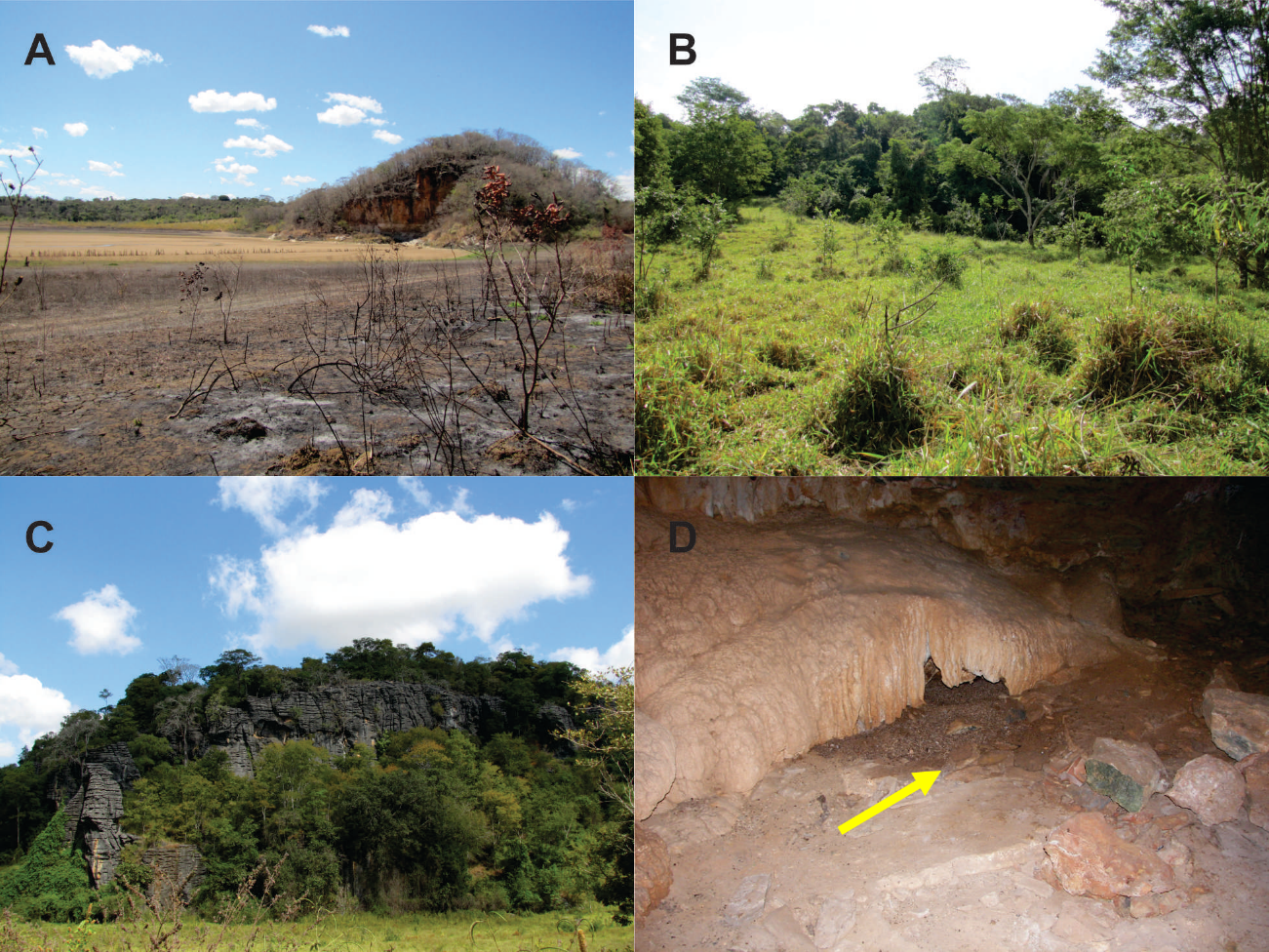 Figure S1 – Sumidouro State Park:  A) Lagoon Sumidouro in the dry season; B) Vegetation; C) Limestone outcrop. Peter Lund Natural Monument: D) Salitre Cave, collection point indicated by the arrow.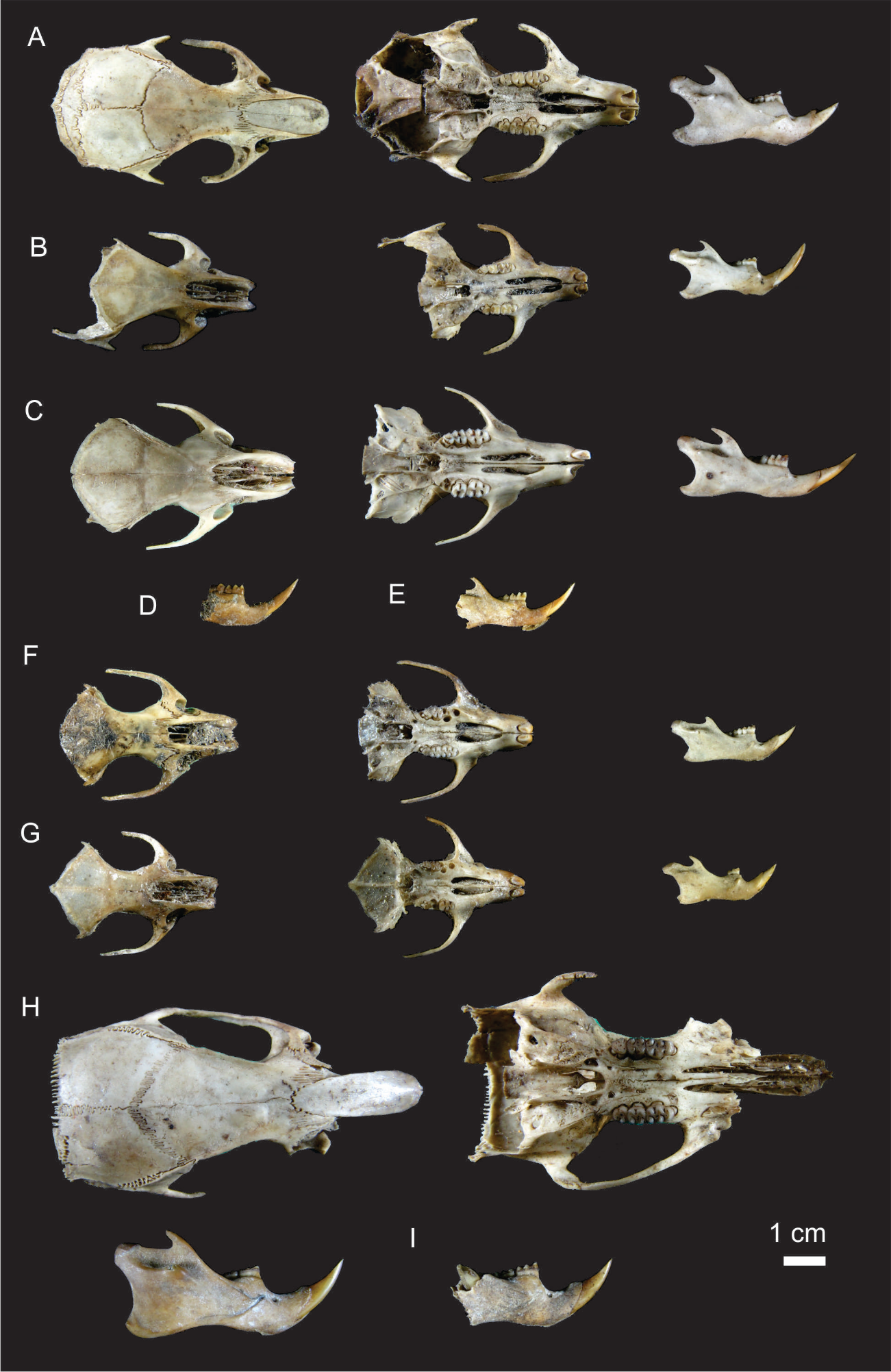 Figure S2 – Mandibles (md) and skull in ventral view (vv) and dorsal (dv) of rodents in owl pellets in central karst region of Minas Gerais. (A) Calomys expulsus (dv, vv, md); (B) C. tener (dv, vv, md); (C) Necromys lasiurus (dv, vv, md); (D) Akodon cf. A. cursor (md); (E) Thalpomys lasiotis (md); (F) Oligoryzomys nigripes (dv, vv, md); (G) O. mattogrossae (dv, vv, md); (H) Cerradomys subflavus (dv, vv, md); (I) C. scotti (md).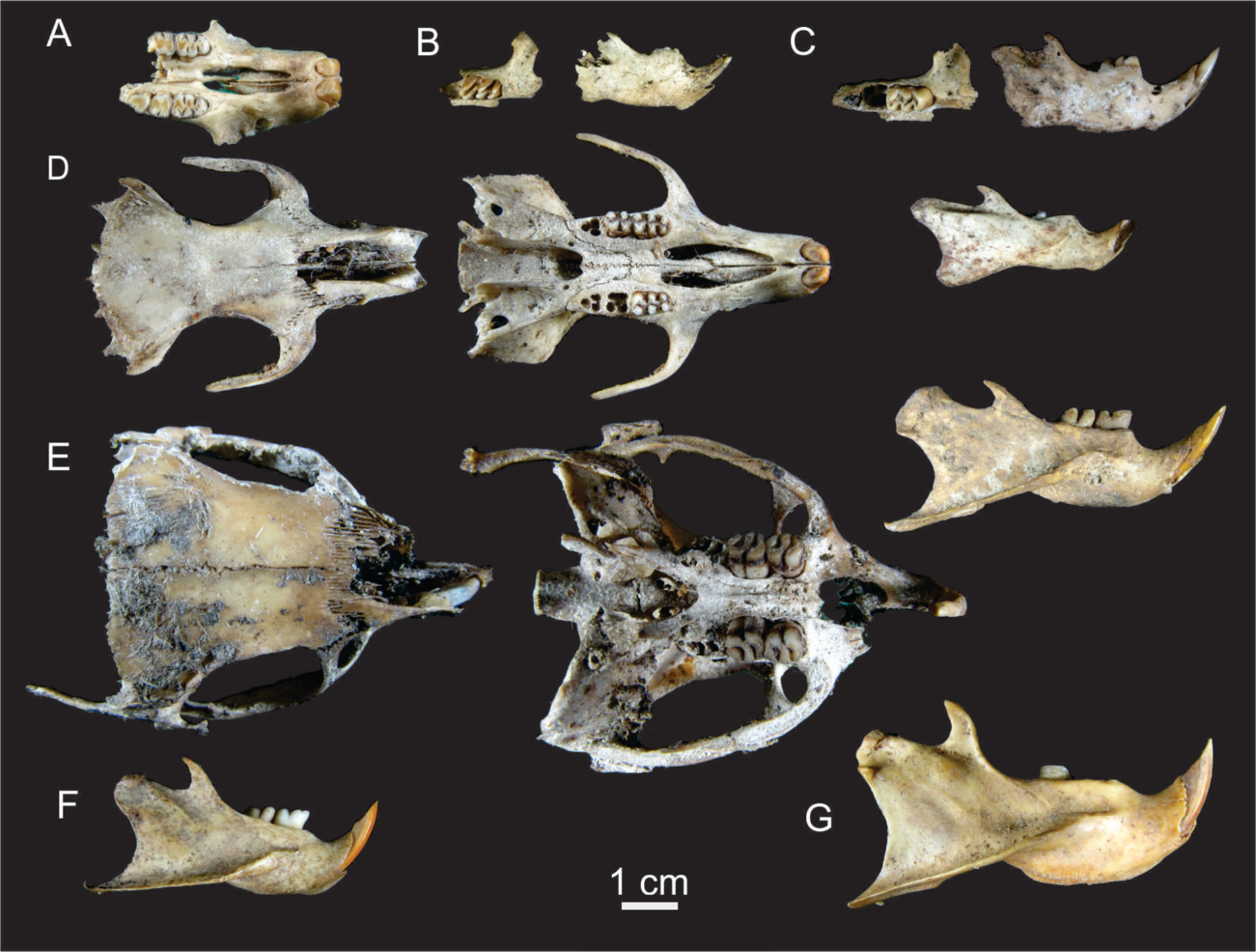 Figure S3 - Mandibles (md) and skull in ventral view (vv) and dorsal (dv) of rodents in owl pellets in central karst region of Minas Gerais. (A) Pseudoryzomys simplex (vv); (B) Holochilus brasiliensis (vv, md); (C) Nectomys squamipes (vv, md); (D) Rhipidomys matacalis (dv, vv, md); (E) Thrichomys apereoides (dv, vv, md); (F) Trinomys setosus (md); (G) Carterodon sulcidens (md).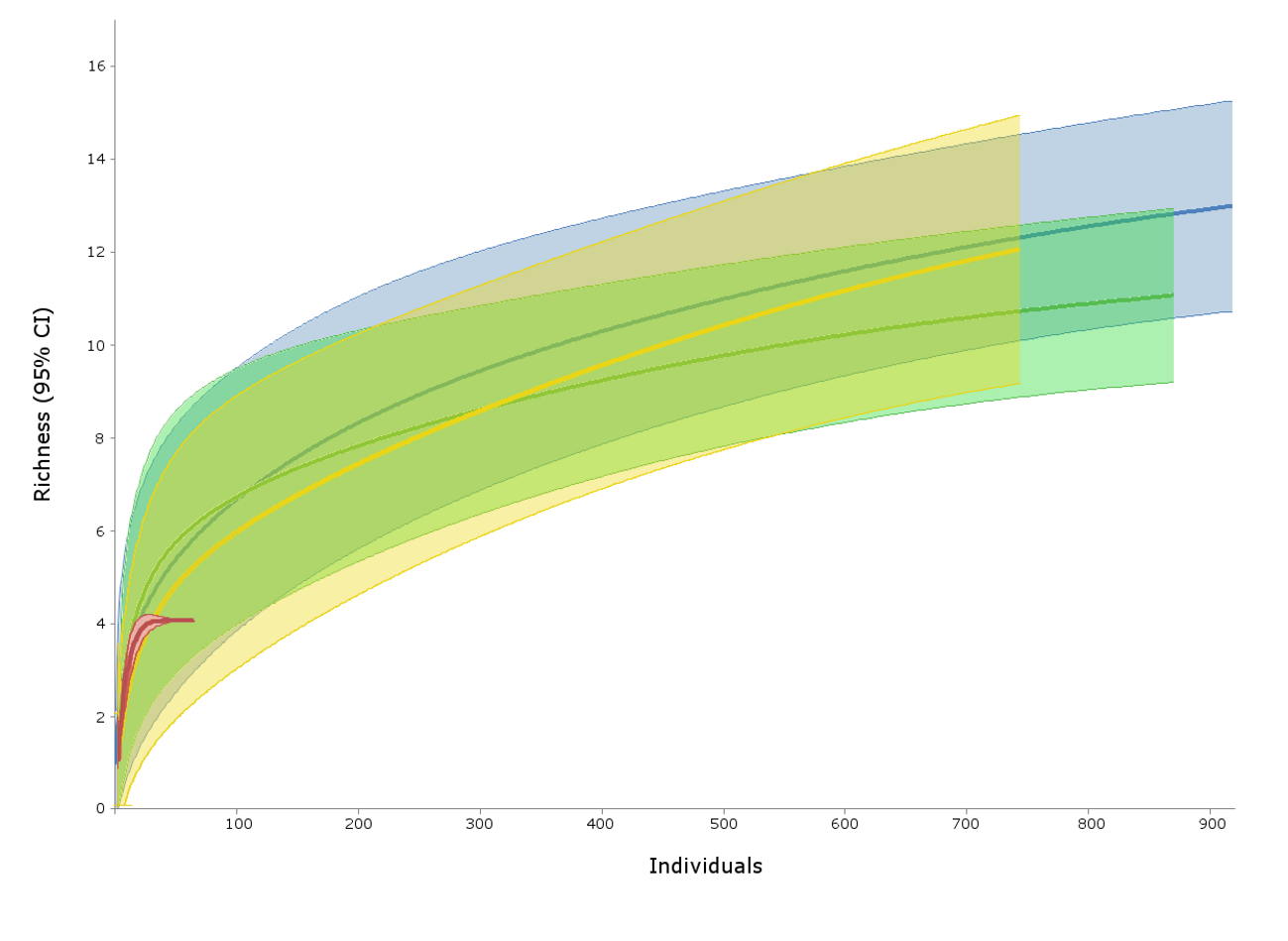 Figure S4 – Rarefaction analysis graph of all ‘Superficial’ samples. Blue = Salitre Cave; Green = Toca do Lixo; Yellow = Mata Grande Cave; Red = Mariposas Cave. Y axis = Estimated richness. X axis = sample number (MNI). CI = 95%.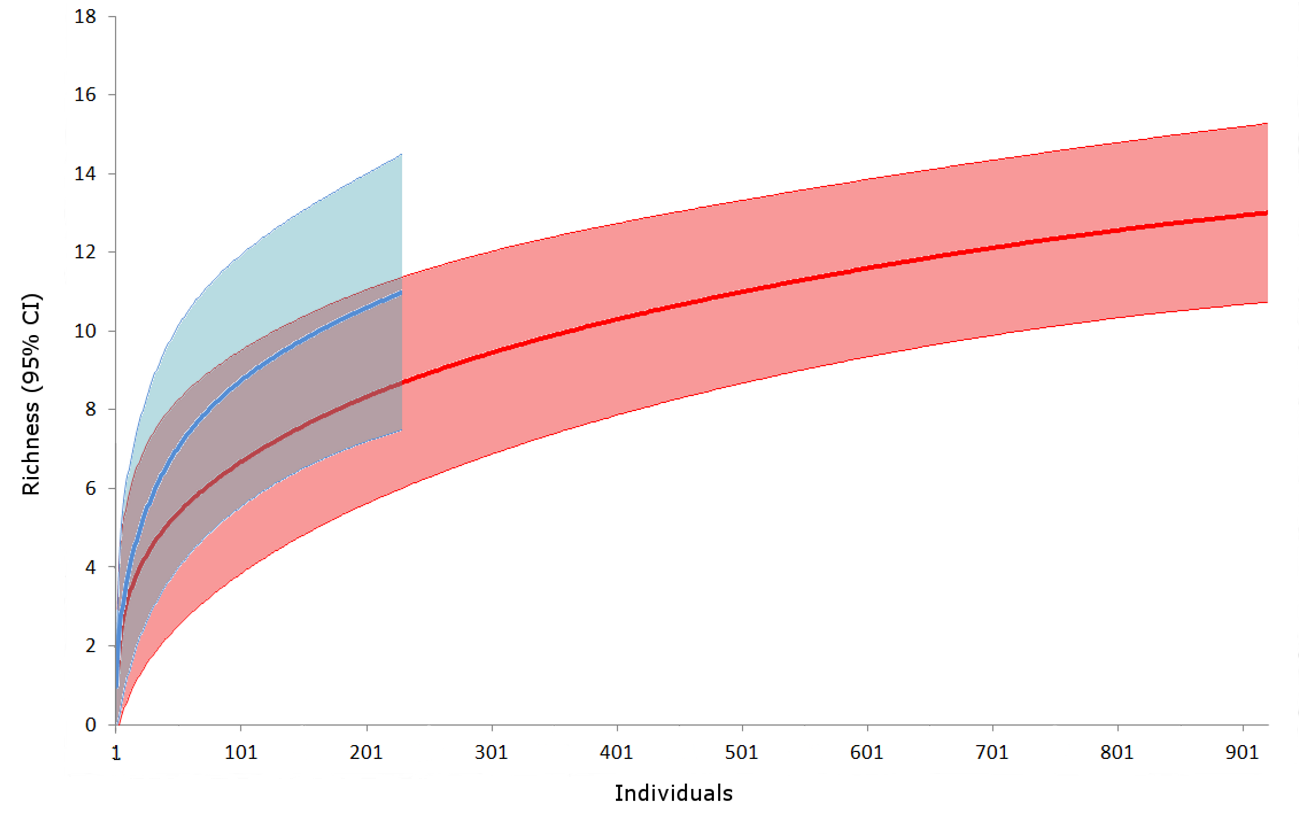 Figure S5 – Rarefaction analysis graph of the Salitre Cave samples, Peter Lund Natural Monument, Cordisburgo. Red = ‘Superficial’; Blue = ‘Stratified’. Y axis = Estimated richness. X axis = sample number (MNI). CI = 95%.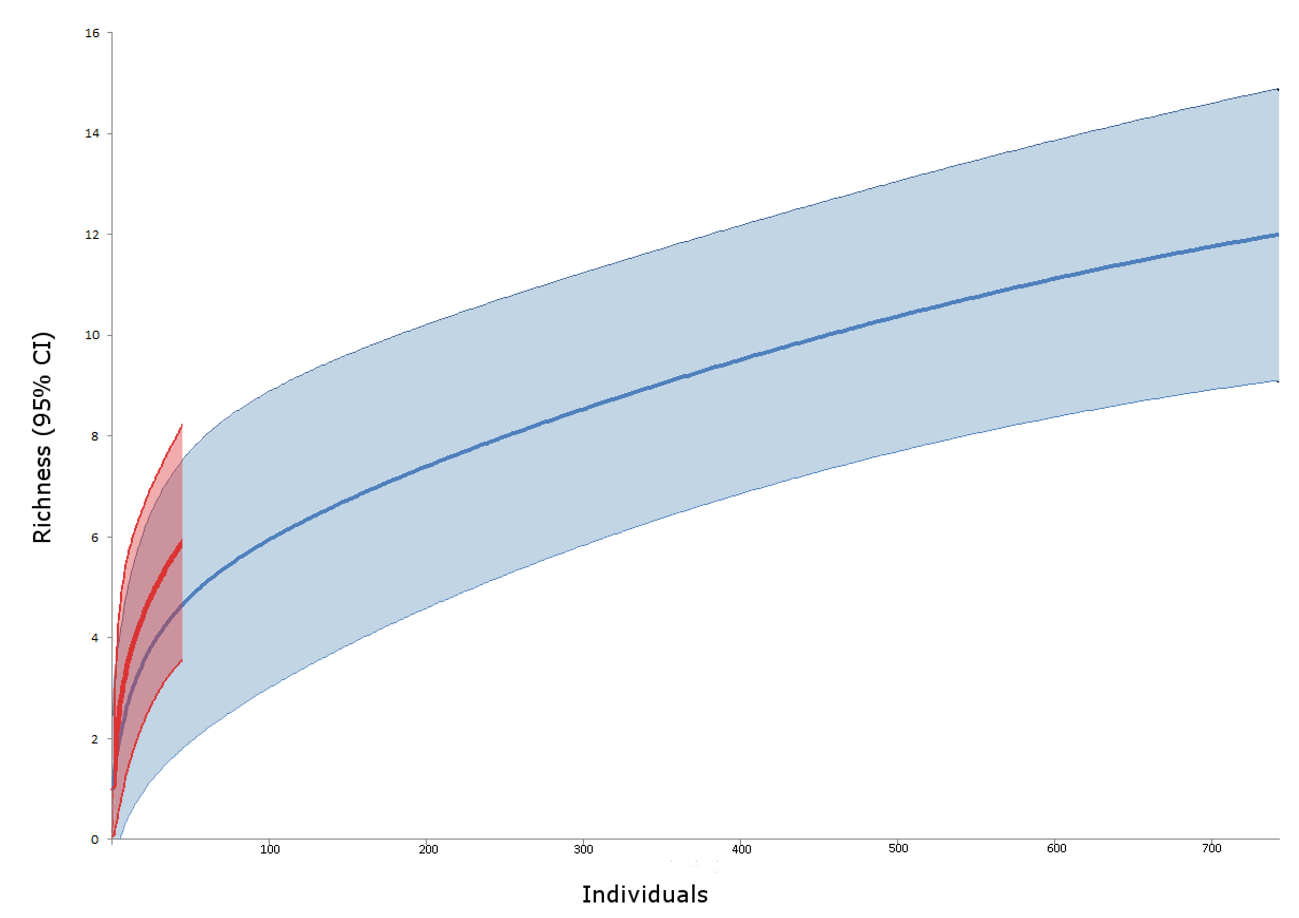 Figure S6 – Rarefaction analysis graph of the Toca do Lixo samples, Sumidouro State Park, Pedro Leopoldo / Lagoa Santa. Blue = ‘Superficial’; Red = ‘Stratified’. Y axis = Estimated richness. X axis = sample number (MNI). CI = 95%.Table S3 - Comparison between the fauna and the richness of rodents collected in owls’ pellets in different studies in the Cerrado and Atlantic Forest biomes. (A) Motta-Junior & Talamoni (1996); (B) Motta-Junior & Alho (2000); (C) Bonvicino & Bezerra (2003); (D) Bueno & Motta-Junior (2008); (E) Magrini & Facure (2008); (F) Rocha et al. (2011); (G)Roda (2006); (H) Souza et al. (2010); (I) Lemos et al. 2015; (J) Scheibler & Christoff (2007); (K) Escarlate-Tavares & Pessoa (2005); (L) Present study. 1. Reported as Oryzomys subflavus, updated following Percequillo et al. (2008).2. Probably is O. mattogrossae, see revision of Weksler et al. (2017).3. Actual Sooretamys angouya.4. Actual Oxymycterus dasytrichus.ABCDEFGHIJKLSpeciesCerradoCerradoCerradoCerradoCerradoCerradoMata AtlânticaMata AtlânticaMata Atlântica /RestingaMata Atlântica /PampaPantanalCerradoCricetidaeAkodon cf. A. cursor-----------4Akodon cursor--------12---Akodon paranaensis---------153--Akodon sp.---12--------Bruceppatersonius iheringi---------5--Calomys callosus203-----------Calomys aff. callidus----------1-Calomys expulsus--2-25------184Calomys sp.---------6-1448Calomys tener-x323522---7--172Calomys tocantinsi-----121------Cerradomys goytaca--------654---Cerradomys langguthi¹------5-----Cerradomys scotti-----------1Cerradomys subflavus----3------27Euryoryzomys sp.-----2------Holochilus brasiliensis--------6417-2Holochilus sciureus-----992863--450-Hylaeamys megacephalus-----29------Necromys lasiurus29x4849318211392071749Nectomys sp.-------1----Nectomys squamipes--------57--3Oecomys paricola-----1------Oecomys sp.-----13----1-Oligoryzomys fornesi²-----26------Oligoryzomys mattogrossae30Oligoryzomys nigripes3x-2010----140-135Oligoryzomys sp.--1-------170Oryzomys angouya3---------1--Oryzomys subflavus (group)--4---------Oxymycterus delator--2---------Oxymycterus roberti42-----------Oxymycterus sp.---------1--Pseudoryzomys simplex-x----5----1Rhipidomys mastacalis-----------4Thalpomys cerradensis--7---------Thalpomys lasiotis--14--------16EchimyidaeCarterodon sulcidens-----------1Clyomys bishopi---11--------Thrichomys apereoides------1----5Thrichomys laurentus-------3----Trinomys setosus-----------1CaviidaeCavia aperea---------401-Cavia fulgida--------8---Galea spixii------65----MuridaeRattus norvegicus---------2--Rattus rattus1--33231696989-6Mus musculus----9--946883163-12Unidentified--4-758---94126-MNI / individual total2380417762835461356169839185812871Specie total54867977912618